San Mateo County Youth Commission 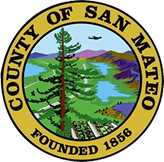 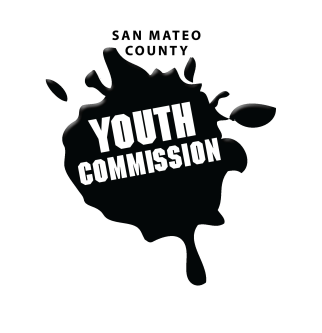 
Board of Supervisors Chambers400 County CenterRedwood City, CA 94063August 31, 20176:15-8:15 PMPublic MeetingOath of Office								Supervisor Carole GroomCall to Order/ Roll CallIcebreaker			   					  Public Comment 								Members of the public may address the commission on youth related issues and concerns that are not currently on the agenda. Please complete a Request Form found in the front entry, hand it to one of the Youth Commission Chairs, and limit your remarks to two minutes. The public is welcome to speak on Agenda Items throughout the meeting.Approve Agenda	(Action)Orientation & Overview	Adam Wilson & Fahad Qurashi– YLIReview Youth Commission structure, staff, partners, responsibilities, bylaws, & calendar Parent/Family orientation held separatelyReview Rosenberg’s Rules of OrderCommissioner Clara MacAvoyReview of rules of order for commission businessCalendar Approval (Action)Discussion and vote on commission’s calendar for the yearAdopt Committees (Action)		            Discussion and vote to adopt committees formed at the SMCYC retreatDiscussion on Committee Leadership Appointment Process			Discussion of committee appointments; appointments within committees for chair, vice chair, and secretaryDiscussion on Secretary Election Process					Discussion and voting for secretary position for upcoming meeting		            			Snack Sign-up & Packet CollectionAnnouncements					  Adjournment 								  Next Workgroup Meeting: September 21, 2017Next Public Meeting: September 28, 2017